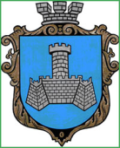 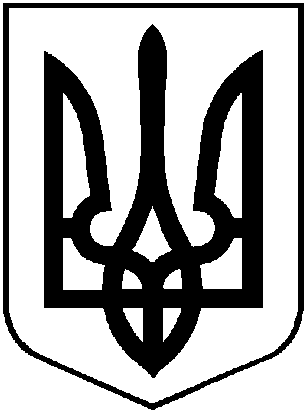 УКРАЇНАХМІЛЬНИЦЬКА МІСЬКА РАДАВінницької областіВиконавчий  комітетР І Ш Е Н Н Явід  29 вересня  2022 року                                                                        №531Про хід підготовки   житлово-комунальногогосподарства  та об’єктів  соціальної сфериХмільницької міської територіальної громади  до роботи в осінньо-зимовий період 2022-2023 роківЗ метою забезпечення сталого функціонування інфраструктури Хмільницької міської територіальної громади в осінньо-зимовий період 2022-2023 років, враховуючи рішення виконавчого комітету міської ради від 18.05.2022 р. №202 «Про підготовку житлово-комунального  господарства та об’єктів соціальної сфери Хмільницької міської територіальної громади   до роботи в  осінньо-зимовий період 2022-2023 років», заслухавши інформацію керівників комунальних підприємств, бюджетних установ  про хід підготовки до осінньо-зимового періоду 2022-2023 років,  керуючись ст. ст. 30, 59 Закону України «Про місцеве самоврядування в Україні», виконком міської радиВИРІШИВ:1.​ Інформацію керівників комунальних підприємств житлово-комунального господарства Хмільницької міської ради, начальника управління освіти, молоді та спорту Хмільницької міської ради, начальника управління праці та соціального захисту населення Хмільницької міської ради про хід підготовки до осінньо-зимового періоду 2022-2023 років взяти до відома.2. Виконання загальноміських заходів з підготовки   житлово-комунального  господарства, об’єктів соціальної сфери  до роботи в умовах осінньо-зимового періоду 2022-2023 років визнати задовільним.3. Контроль за виконанням цього рішення покласти на заступника міського голови з питань діяльності виконавчих органів міської ради відповідно до розподілу обов’язків  Володимира ЗАГІКУ.   Міський голова                                                               Микола ЮРЧИШИН